Vertebrate Phylogenetic Tree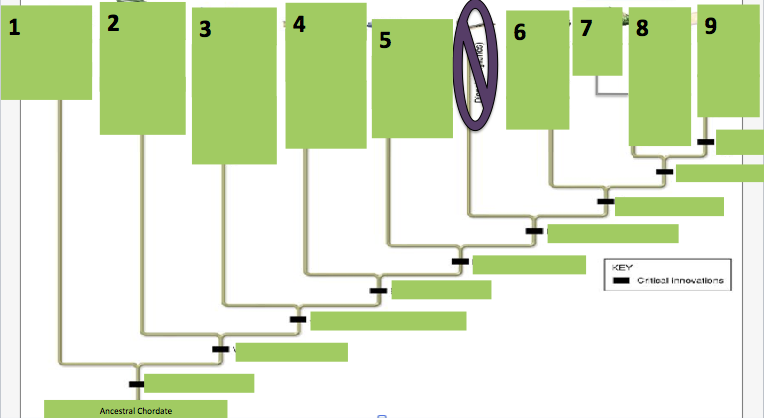 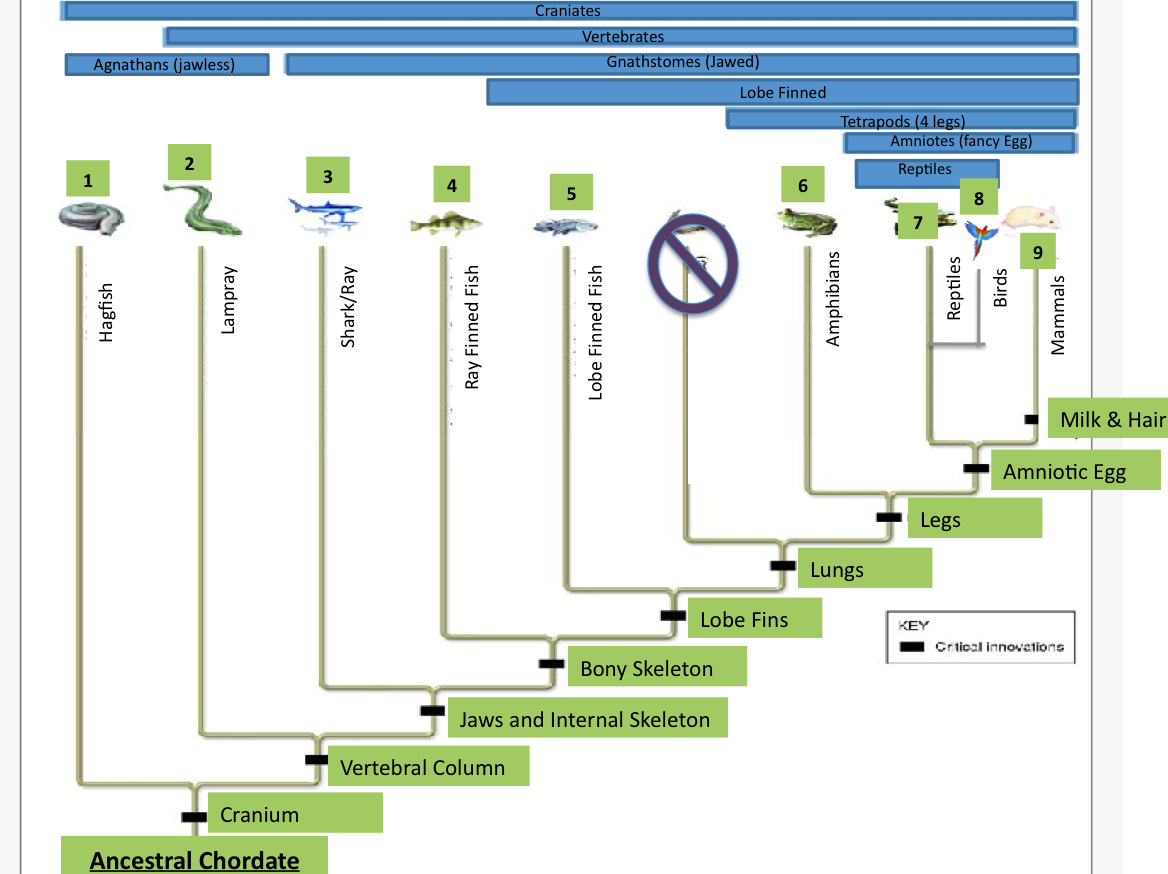 